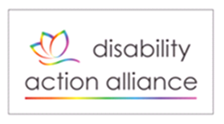 Volunteer CharterWarwickshire Community And Voluntary Acton has pledged to the DAA Volunteering Charter.      VISION     A society in which the contribution of disabled people as volunteers is valued and      volunteering opportunities are widely available on an equal and accessible basis.      AIM       To increase the number, value and accessibility of opportunities for disabled people to      volunteer their time, skills and experience.       CORE PRINCIPLES      As an organisation we will:Provide opportunities for disabled people to volunteer Promote the value of volunteering to disabled people as a positive experience Set out and agree a structure for each volunteering opportunity Provide a named point of contactProvide appropriate support, make reasonable adjustments and reimburse reasonable     costsUndertake regular reviews to support personal developmentProvide a reference wherever appropriate. 	 In return we expect our volunteers to:	Embrace the values of our organisationBe responsible and professionalProvide a full commitmentBe open about what they want from the volunteering role and their support needs. 	